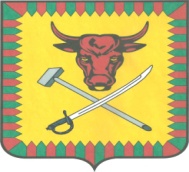 ИЗБИРАТЕЛЬНАЯ КОМИССИЯ МУНИЦИПАЛЬНОГО РАЙОНА «ЧИТИНСКИЙ РАЙОН»ПОСТАНОВЛЕНИЕ«26» июля 2018 года                                                                                  №168О регистрации Угловой Анны Владимировны, выдвинутой избирательным объединением Местное отделение Политической партии СПРАВЕДЛИВАЯ РОССИЯ в муниципальном районе «Читинский район» кандидатом на выборах депутатов Совета муниципального района «Читинский район» по одномандатному избирательному округу по Верх-Читинскому №9Документы, представленные Угловой Анной Владимировной, выдвинутой избирательным объединением Местное отделение Политической партии СПРАВЕДЛИВАЯ РОССИЯ в муниципальном районе «Читинский район»  в избирательную комиссию муниципального района «Читинский район» для регистрации кандидатом в депутаты Совета муниципального района «Читинский район» по одномандатному избирательному округу Верх-Читинскому №9 и в составе списка кандидатов, зарегистрированного постановлением избирательной комиссии муниципального района «Читинский район» от «26» июля 2018года №136 «О регистрации списка кандидатов в депутаты Совета муниципального района «Читинский район», выдвинутого избирательным объединением Местное отделение Политической партии СПРАВЕДЛИВАЯ РОССИЯ в муниципальном районе «Читинский район» по общемуниципальному избирательному округу», отвечают требованиям Федерального закона «Об основных гарантиях избирательных прав и права на участие в референдуме граждан Российской Федерации» и Закона Забайкальского края «О муниципальных выборах в Забайкальском крае».Избирательная комиссия муниципального района «Читинский район» на основании части 2 статьи 49 Закона Забайкальского края «О муниципальных выборах в Забайкальском крае» направила в соответствующие органы представления о проверке достоверности сведений, представленных о себе кандидатом при выдвижении. С учетом вышеизложенного в соответствии со статьями  42, 44, 47-50 Закона Забайкальского края «О муниципальных выборах в Забайкальском крае», избирательная комиссия муниципального района «Читинский район»п о с т а н о в л я е т :1.Зарегистрировать Углову Анну Владимировну, 27.10.1990 года рождения, учителя музыки МОУ СОШ с.Шишкино, депутата сельского поселения «Шишикинское», проживающую по адресу: Забайкальский край, Читинский район, с.Шишкино, выдвинутую избирательным объединением Местное отделение Политической партии СПРАВЕДЛИВАЯ РОССИЯ в муниципальном районе «Читинский район»  в депутаты Совета муниципального района «Читинский район» по одномандатному избирательному округу Верх-Читинскому №9 и в составе списка кандидатов, зарегистрированного постановлением избирательной комиссии муниципального района «Читинский район» от «26» июля 2018года №136 «О регистрации списка кандидатов в депутаты Совета муниципального района «Читинский район», выдвинутого избирательным объединением Местное отделение Политической партии СПРАВЕДЛИВАЯ РОССИЯ в муниципальном районе «Читинский район» по общемуниципальному избирательному округу».Дата регистрации: 26 июля 2018 года в 17 часов 23 минуты.2.Выдать зарегистрированному кандидату в депутаты Совета муниципального района «Читинский район», удостоверение установленного образца.3.Включить сведения о кандидате Угловой Анне Владимировне, выдвинутой избирательным объединением Местное отделение Политической партии СПРАВЕДЛИВАЯ РОССИЯ в муниципальном районе «Читинский район»,  в текст избирательного бюллетеня для голосования на выборах депутатов Совета муниципального района «Читинский район» и в информационный плакат о зарегистрированных кандидатах. 4. Направить сведения о зарегистрированном кандидате Угловой Анне Владимировне для опубликования в газету «Ингода».5.Направить настоящее постановление кандидату Угловой Анне Владимировне, избирательному объединению Местное отделение Политической партии СПРАВЕДЛИВАЯ РОССИЯ в муниципальном районе «Читинский район» и разместить на официальной странице избирательной комиссии муниципального района «Читинский район» в информационно-телекоммуникационной сети «Интернет».6.Контроль за исполнением настоящего постановления возложить на секретаря комиссии муниципального района «Читинский район» Голобокову О.А.Председатель избирательной комиссии                                  Павлова Л.П. Секретарь избирательной комиссии                                     Голобокова О.А.